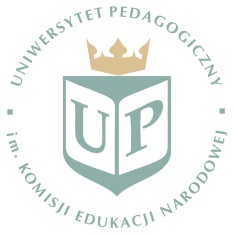 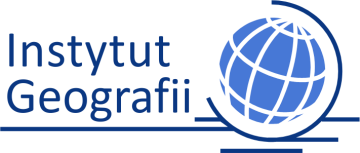 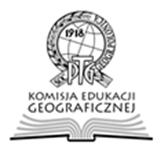 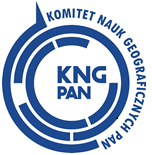 Konferencja naukowaEWALUACJA W PROCESIE KSZTAŁCENIA GEOGRAFICZNEGO: koncepcje, doświadczenia, perspektywyKraków,  15-16 października 2021 r.Karta zgłoszeniaWypełnioną kartę zgłoszeniową wraz z podpisaną Zgodą na przetwarzanie danych osobowych prosimy przesłać na adres: edugeo@up.krakow.pl  do dnia 20.09.2021 r. ZGODA NA PRZETWARZANIE DANYCH OSOBOWYCH 
ORAZ KLAUZULA INFORMACYJNA DLA UCZESTNIKÓW KONFERENCJI:Ewaluacja w procesie kształcenia geograficznego : 
koncepcje, doświadczenia, perspektywy?Kraków, 15-16 października 2021 r.
Zgodnie z art. 13 Rozporządzenia Parlamentu Europejskiego i Rady (UE) 2016/679 z dnia 27 kwietnia 2016 r. 
w sprawie ochrony osób fizycznych w związku z przetwarzaniem danych osobowych i w sprawie swobodnego przepływu takich danych oraz uchylenia dyrektywy 95/46/WE (dalej: RODO) Uniwersytet Pedagogiczny im. Komisji Edukacji Narodowej informuje, iż:- Administratorem Pana/Pani danych osobowych jest Uniwersytet Pedagogiczny im. Komisji Edukacji Narodowej w Krakowie ul. Podchorążych 2, 30-084 Kraków.- Administrator powołał Inspektora Ochrony Danych Osobowych adres 
e-mail: iod@up.krakow.pl tel. /12/ 662 62 06- Pana/Pani dane osobowe będą przetwarzane w sprawach związanych z organizacją konferencji oraz w celu informowania o przyszłych konferencjach i szkoleniach, a także innych działaniach związanych z nauką 
i edukacją organizowanych lub współorganizowanych przez Instytut Geografii i inne jednostki Uniwersytetu Pedagogicznego w Krakowie. - Pana/Pani dane osobowe będą przechowywane do momentu złożenia pisemnej prośby o usunięcie. - Posiada Pan/Pani prawo dostępu do swoich danych osobowych, ich sprostowania, usunięcia lub ograniczenia przetwarzania lub prawie do wniesienia sprzeciwu wobec przetwarzania, a także prawo do przenoszenia danych.- Posiada Pan/Pani prawo do cofnięcia wyrażonej zgody w dowolnym terminie. Wycofanie zgody nie wpływa na zgodność z prawem przetwarzania, którego dokonano na podstawie zgody przed jej wycofaniem. - Posiada Pan/Pani prawo wniesienia skargi do Prezesa Urzędu Ochrony Danych Osobowych.- Podanie danych osobowych jest warunkiem niezbędnym do podjęcia czynności związanych z organizacją. 
W przypadku nie podania danych osobowych nie możliwe jest realizowanie określonej czynności. - Pani/Pana dane osobowe nie podlegają zautomatyzowanemu podejmowaniu decyzji, w tym profilowaniu.Wyrażam zgodę na przetwarzanie moich danych osobowych przez Uniwersytet Pedagogiczny im. Komisji Edukacji Narodowej w Krakowie podanych w formularzu rejestracyjnym w sprawach związanych z organizacją konferencji oraz w celu informowania o przyszłych konferencjach i szkoleniach, a także innych działaniach związanych z nauką i edukacją organizowanych lub współorganizowanych przez Instytut Geografii i inne jednostki Uniwersytetu Pedagogicznego w Krakowie, zgodnie z Rozporządzeniem Parlamentu Europejskiego i Rady (UE) 2016/679 z dnia 27 kwietnia 2016 r. w sprawie ochrony osób fizycznych w związku z przetwarzaniem danych osobowych i w sprawie swobodnego przepływu takich danych oraz uchylenia dyrektywy 95/46/WE oraz zgodnie z klauzulą informacyjną dołączoną do mojej zgody. Informacja w sprawie przetwarzania danych osobowych dostępna jest powyżej- zapoznałem(am) się i przyjmuję do wiadomości te informacje.__________________________________Miejscowość, data, imię i nazwiskoUCZESTNIKUCZESTNIKUCZESTNIKImię i nazwiskoImię i nazwiskoTytuł, stopień naukowyTytuł, stopień naukowyNazwa instytucji delegującejNazwa instytucji delegującejAdres instytucji delegującejAdres instytucji delegującejDANE KONTAKTOWEDANE KONTAKTOWEDANE KONTAKTOWETelefonTelefonE-mailE-mailAdres do korespondencjiAdres do korespondencjiZGŁASZAM REFERATZGŁASZAM REFERATZGŁASZAM REFERATAutor/ Autorzy referatuAutor/ Autorzy referatuTytuł referatuTytuł referatuStreszczenie referatu 
(max. 200 słów)Streszczenie referatu 
(max. 200 słów)DANE DO FAKTURY VATUwaga! Faktury będą wystawiane tylko na instytucje lub osoby, które dokonały wpłaty. W przypadku rezygnacji do dnia 1 października 2021 r. wpłaty (pomniejszone o koszty bankowe) zostaną zwrócone. Po upływie tej daty zwroty nie będą możliwe.DANE DO FAKTURY VATUwaga! Faktury będą wystawiane tylko na instytucje lub osoby, które dokonały wpłaty. W przypadku rezygnacji do dnia 1 października 2021 r. wpłaty (pomniejszone o koszty bankowe) zostaną zwrócone. Po upływie tej daty zwroty nie będą możliwe.DANE DO FAKTURY VATUwaga! Faktury będą wystawiane tylko na instytucje lub osoby, które dokonały wpłaty. W przypadku rezygnacji do dnia 1 października 2021 r. wpłaty (pomniejszone o koszty bankowe) zostaną zwrócone. Po upływie tej daty zwroty nie będą możliwe.Nazwa instytucjiUwaga! Jeżeli opłatę konferencyjną pokrywa szkoła należy podać właściwe dane płatnika - organu prowadzącego szkołę (np. gminy, 
a nie dane prywatne lub szkoły)Nazwa instytucjiUwaga! Jeżeli opłatę konferencyjną pokrywa szkoła należy podać właściwe dane płatnika - organu prowadzącego szkołę (np. gminy, 
a nie dane prywatne lub szkoły)AdresAdresNIPNIPOPŁATY 
(proszę postawić znak X w odpowiednim miejscu)OPŁATY 
(proszę postawić znak X w odpowiednim miejscu)OPŁATY 
(proszę postawić znak X w odpowiednim miejscu)390 złobejmuje udział w obradach konferencji z wystąpieniem i możliwością publikacji artykułu w kolejnym tomie Prac Komisji Edukacji Geograficznej PTG, oraz udział w przerwach kawowych, obiedzie, kolacji i zajęciach terenowych150 złobejmuje udział w obradach konferencji, przerwach kawowych, obiedzie, kolacji i zajęciach terenowychFORMA PŁATNOŚCIFORMA PŁATNOŚCIFORMA PŁATNOŚCIWpłaty należy dokonać do dnia 20 września 2021 r. przelewem na konto: Uniwersytet Pedagogiczny im. Komisji Edukacji Narodowej,  
Bank Pekao SA oddział w Krakowie. Nr konta: 71 1240 4722 1111 0000 4852 4687  z dopiskiem: DK-152, imię i nazwisko uczestnika.Wpłaty należy dokonać do dnia 20 września 2021 r. przelewem na konto: Uniwersytet Pedagogiczny im. Komisji Edukacji Narodowej,  
Bank Pekao SA oddział w Krakowie. Nr konta: 71 1240 4722 1111 0000 4852 4687  z dopiskiem: DK-152, imię i nazwisko uczestnika.Wpłaty należy dokonać do dnia 20 września 2021 r. przelewem na konto: Uniwersytet Pedagogiczny im. Komisji Edukacji Narodowej,  
Bank Pekao SA oddział w Krakowie. Nr konta: 71 1240 4722 1111 0000 4852 4687  z dopiskiem: DK-152, imię i nazwisko uczestnika.